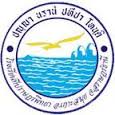 แบบบันทึกการประชุมให้คำปรึกษาเพื่อแก้ปัญหานักเรียน
โรงเรียนทีปราษฎร์พิทยา อำเภอเกาะสมุย จังหวัดสุราษฎร์ธานีนักเรียนชื่อ ....................................นามสกุล ................................... ชั้น ม............ /.......... เลขที่ .................           ลงชื่อ ............................................. ครูผู้บันทึก
  ( ..............................................)
วัน เดือน ปี เวลา /สถานที่ปัญหา / พฤติกรรมแนวทาง/วิธีการช่วยเหลือแก้ไข